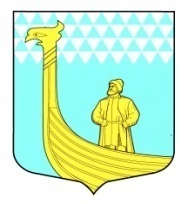 АДМИНИСТРАЦИЯМУНИЦИПАЛЬНОГО ОБРАЗОВАНИЯВЫНДИНООСТРОВСКОЕ СЕЛЬСКОЕ  ПОСЕЛЕНИЕВолховский муниципальный районЛенинградская областьдеревня Вындин Островул. Школьная, д.1 апроект  ПОСТАНОВЛЕНИЕот «   »         2014 года                           № _____О внесении изменений  в постановление администрации МО Вындиноостровское сельское поселение от 18 марта 2014 года № 29 «О внесении изменений в постановление администрации  от 29 июля 2013 года № 114 «Об утверждении муниципальной целевой программы «Устойчивое развитие территорий сельских населенных пунктов муниципального образования Вындиноостровское сельское поселение на 2013-2014 годы»В соответствии с областным законом № 95 –оз « О содействии развитию на части территории муниципального образования Ленинградской области иных форм местного самоуправления», областным законом № 102-оз от 24 декабря 2013 года « Об областном бюджете Ленинградской области  на 2014 год и на плановый период  2015 и 2016 годов», на основании расчета распределения субсидии, выделяемой из областного бюджета Ленинградской области на реализацию 95-оз на территории МО Вындиноостровское сельское поселение администрация муниципального образования  Вындиноостровское сельское поселение постановляет: Внести в постановление администрации МО Вындиноостровское сельское поселение от 18 марта 2014 года № 29 «О внесение изменений в постановление администрации МО Вындиноостровское сельское поселение  от 29 июля 2013 года № 114 «Об утверждении муниципальной целевой программы «Устойчивое развитие территорий сельских населенных пунктов муниципального образования Вындиноостровское сельское поселение на 2013-2014 годы» следующие изменения:1.пункт паспорта муниципальной целевой программы  «Устойчивое развитие территорий сельских населенных пунктов муниципального образования Вындиноостровское сельское поселение на 2013-2014 годы» «объем финансовых ресурсов на исполнение мероприятий Программы на 2013-2014 годы»  читать в следующей редакции:согласно приложению 1.2. Внести изменения в приложение 2 к  плану мероприятий долгосрочной целевой программы «Устойчивое развитие территорий сельских населенных пунктов муниципального образования Вындиноостровское сельское поселение на 2013-2014 годы», и читать его в следующей редакции:(приложение2)П Л А Нмероприятий долгосрочной целевой программы«Устойчивое развитие территорий сельских населенных пунктов муниципального образования Вындиноостровское сельское поселение на 2013-2014 годы»далее  по тексту без изменений. 3.	Настоящее решение подлежит официальному опубликованию в газете «Волховские Огни» и размещению на официальном сайте муниципального образования в сети Интернет.4. Контроль за исполнением  настоящего  постановления оставляю за собой.Глава  администрации муниципального образования                                                   М.Тимофеева                             Объём финансовых ресурсов на исполнение мероприятий Программы на 2013-2014 годы 2014 год –1 209614 ,17 рублей –областной бюджет 62 500,0 - рублей  местный  бюджетИТОГО:1 272  114, 1 руб.№п/пНаименование мероприятийСрок исполненияОтветственный исполнительОбъем финансирования, тыс.рублейОбъем финансирования, тыс.рублей№п/пНаименование мероприятийСрок исполненияОтветственный исполнительобластной бюджетместный бюджет1Ремонт колодца  в деревне Хотово 2014 Администрация, староста45,0 2,5 Обустройство подъезда и пирса к пожарному водоему в дер. Боргино2014Администрация, староста95,05,0Обустройство подъезда и пирса к пожарному водоему в дер. Чажешно2014Администрация, староста185,0 10,0 Ремонт общественного колодца в деревне Козарево2014Администрация, староста45,0 2,5 Ремонт дороги внутри населенного пункта дер. Гостинополье;2014Администрация, староста547,08328,8Ремонт общественного колодца в деревне  Теребочево2014администрациястаросты45,02,5приобретение щебня для отсыпки дороги прилегающей к отремонтированной дороги в деревне Гостинополье  по ул. Набережнаяотсыпка прилегающей  дороги 2014администрация  староста152,5311 6,2ремонт участка дороги в деревне Хотово201495,05,0итого2014 1209,61417 62,500